Heilsu- og innlendismálaráðið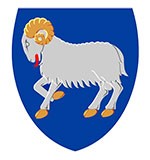 LøgtingiðLøgtingsmál nr. xx/201x: Uppskot til løgtingslóg um broyting í løgtingslóg um sjúkrahúsverkiðUppskot tilLøgtingslóg um broyting í løgtingslóg um sjúkrahúsverkið(avtøka av visitasjónsnevndini v.m.)§ 1Í løgtingslóg nr. 64 frá 17. mai 2005 um sjúkrahúsverkið, sum seinast broytt við løgtingslóg nr. 46 frá 6. mai 2016, verða gjørdar hesar broytingar:§ 5, stk. 1 verður orðað soleiðis: “Persónar, ið búgva her í landinum, hava rætt til ókeypis veitingar frá sjúkrahúsverkinum, sí tó stk. 2. Rætturin til ókeypis veitingar fevnir eisini um veitingar í Danmark ella í einum øðrum landi, tá ávísingin er gjørd í samsvari við ásetingarnar í § 10.”Yvirskriftin “Visitasjónsnevndin” áðrenn § 10 verður strikað.§ 10 verður orðað soleiðis: “Sjúkrahúsverkið kann ávísa sjúklingar til kanningar, viðgerðir ella endurvenjing á kanningar-, viðgerðar- ella endurvenjingarstovnum uttanlands, tá treytirnar í stk. 2 og 3 eru uppfyltar, og treytað av at tær leiðreglur og mannagongdir, sum eru gjørdar við heimild í stk. 4, verða fylgdar.
Stk. 2. Ávísast kann bert til kanningar-, viðgerðar- ella endurvenjingarstovnar uttanlands, tá viðkomandi og nøktandi kanningar-, viðgerðar- ella endurvenjingartilboð ikki eru tøk í Føroyum.
Stk. 3. Ávísingar til kanningar, viðgerðir og endurvenjing uttanlands kunnu bert verða til stovnar, ið Sjúkrahúsverk Føroya frammanundan hevur gjørt samstarvs- ella veitingaravtalu við, sí tó stk. 4.Stk. 4. Í einstøkum serstøkum førum, tá eingin av teimum stovnum, sum Sjúkrahúsverk Føroya hevur gjørt avtalu við sambært stk. 3, kann veita viðkomandi og nøktandi veitingartilboð, kann Sjúkrahúsverk Føroya geva loyvi til, at ávísing verður gjørd til stovn, sum Sjúkrahúsverk Føroya ikki frammanundan hevur gjørt samstarvs- ella veitingaravtalu við.
Stk. 5. Tað áliggur Sjúkrahúsverki Føroya at samskipa og fyriskipa ávísing av sjúklingum til kanningar, viðgerðar ella endurvenjingar uttanlands, herundir at áseta og dagføra nærri leiðreglur og mannagongdir fyri ávísing, soleiðis at leiðreglurnar altíð eru nøktandi og tíðarhóskandi.
Stk. 6. Landsstýrismaðurin kann áseta nærri reglur um ávísing av sjúklingum til kanningar, viðgerðar og endurvenjingar uttanlands, herundir nærri reglur um hvørjir persónar kunnu gera ávísingar smb. stk. 1, nærri reglur um hvussu avmarkingin í stk. 2 skal skiljast, nærri reglur um, hvussu treytirnar í stk. 3 formliga skulu uppfyllast, nærri reglur um, nær undantøkuásetingin í stk. 4 kann brúkast, umframt nærri reglur um, hvussu sjúkrahúsverkið skal uppfylla skyldurnar smb. stk. 5.”Yvirskriftin “Ávísingar til viðgerðar- og endurvenjingarstovnar” áðrenn § 11 verður strikað.§ 11 verður strikað.§ 14 verður orðað soleiðis: “Kærur um fakliga arbeiðið hjá løggildum heilsustarvsfólkum verða viðgjørdar eftir reglunum í Anordning nr. 1248 af 19. december 2011 om ikrafttræden for Færøerne af lov om klage- og erstatningsadgang inden for sundhedsvæsenet.”§ 2Henda løgtingslóg kemur í gildi 1. januar 2019.Kapittul 1. Almennar viðmerkingarOrsøkir til uppskotiðOrsøkin til hetta løgtingslógaruppskotið, er eitt politiskt ynski um at gera greiðari skilnað ímillum ávikavist rakstrarliga myndugleikan og politiska myndugleikan á heilsuøkinum.Visitasjónsnevndin varð í síni tíð sett á stovn við tí endamálið at fáa betri stýring á útreiðslurnar til serviðgerð uttanlands. Áðrenn visitasjónsnevndin varð sett inn í lóggávuna, kundi ein og hvør yvirlækni í sjúkrahúsverkinum gera av, at senda sjúklingar til viðgerðar í Danmark. Við loyvi frá landsstýrismanninum, í hvørjum einstøkum føri, kundu yvirlæknar eisini senda sjúklingar til viðgerðar í øðrum londum enn Danmark.Við hesi skipan var trupult hjá yvirskipaða myndugleikanum at stýra útreiðslunum, sum stóðust av serviðgerð uttanlands. M.a. við hesi grundgeving samtykti Løgtingið í 2005, at ein nevnd við umboðum fyri læknafrøði og fyrisiting (visitasjónsnevndin) skuldi áseta leiðreglur fyri, nær og hvar sjúklingar kundu ávísast til viðgerðar uttanlands. Samstundis varð álagt ávísandi yvirlæknum at fylgja hesum leiðreglum.Eisini varð ásett, at yvirlæknar, sum meginregla, bert kundu ávísa til viðgerðarstøð uttanlands, sum landsstýrismaðurin frammanundan hevði gjørt avtalu við. Tó fekk visitasjónsnevndin heimild til, í einstøkum førum, at gera av, um sjúklingur kann ávísast til viðgerðarstað, sum landsstýrismaðurin ikki hevði gjørt avtalu við frammanundan.Í 2011 varð Uttanlandstænastan skipað sum ein stápseind á Landssjúkrahúsinum. Uppgávan hjá Uttanlandstænastuni fevnir um at samskipa sjúklingaferðir og sjúklingagongdir uttanlands, herundir Sjúklingahotellið Tórshavn.Á sumri í 2013 varð fíggjarliga ábyrgdin av játtanini til serviðgerð uttanlands flutt til sjúkrahúsini. Endamálið við broytingini var at fáa ávísingarrættin og fíggjarligu ábyrgdina at verða tættari at hvørjum øðrum. Við fíggjarløgtingslógini fyri 2015 varð játtanin til serviðgerðir uttanlands flutt undir høvuðskontuna Landssjúkrahúsið og átekningar gjørdar til Klaksvíkar sjúkrahús og Suðuroyar sjúkrahús.Soleiðis sum skipanin hevur ment seg, verða flestu uppgávurnar, sum visitasjónsnevndin skuldi loysa fyri politiska myndugleikan, í dag loystar minst líka væl ella betri, av sjúkrahúsverkinum sjálvum. Sigast kann, at skipanin við visitasjónsnevndini, hevur verið við til at skapa nýggjar fortreytir, sum bera í sær, at tørvur ikki longur er á visitasjónsnevndini, sum so. Tá tær uppgávur, sum visitasjónevndin varð skipað til at loysa, nú at kalla allar til fulnar vera loystar av sjúkrahúsverkinum sjálvum, hevur visitasjónsnevndin sjálv mælt landsstýriskvinnuni til formliga at avtaka nevndina. Tað verður gjørt við hesum uppskotinum.1.2. Galdandi lóggávaGaldandi lóggáva á økinum er løgtingslóg nr. 64 frá 17. mai 2005 um sjúkrahúsverkið, sum seinast broytt við løgtingslóg nr. 46 frá 6. mai 2016.Galdandi lóggáva áleggur landsstýrismanninum at seta eina visitasjónsnevnd (sbr. § 10, stk. 1), hvørs høvuðuppgáva er at gera uppskot til leiðreglur viðvíkjandi visitasjón av sjúklingum til viðgerðar og endurvenjingar uttanlands (sbr § 10, stk. 2). Uppskot til leiðreglur skulu leggjast fyri sjúklingaráðið til ummælis og skulu síðani góðkennast av landsstýrismanninum, áðrenn tær fáa rættargildi (sbr. § 10, stk. 3).Landsstýrismaðurin ásetir í kunngerð, hvussu visitasjónsnevndin verður mannað og vald, og ásetir harumframt reglur um avgerðarheimildir og virksemi hjá visitatiónsnevndini (sbr. §10, stk. 4). Galdandi kunngerð er kunngerð nr. 84 frá 17. august 2006 um visitasjónsnevnd í sjúkrahúsverkinum, sum broytt við kunngerð nr. 141 frá 18. desember 2013.Í kunngerðini er ásett, at visitasjónsnevndin skal tilnevnast eftir hvørt løgtingsval, og at limirnir í nevndini vera sitandi inntil nýggj nevnd er tilnevnd (sbr. § 2, stk. 1). Í visitasjónsnevndini sita (sbr. § 2, stk. 2): varastjórin á Landssjúkrahúsinum við læknafakligari útbúgving (læknastjórin),leiðarin fyri Uttanlandstænastuni á Landssjúkrahúsinum,ein yvirlækni á Skurðdeplinum á Landssjúkrahúsinum,ein yvirlækni á Medisinska Deplinum á Landssjúkrahúsinum,ein yvirlækni á Klaksvíkar sjúkrahúsi,ein yvirlækni á Suðuroyar sjúkrahúsi,ein sjúkrarøktarfrøðingur frá einum av sjúkrahúsunum ogein persónur frá Heilsumálaráðnum.Læknastjórin er formaður í visitasjónsnevndini (§ 2, stk. 3).Einans yvirlæknar kunnu leggja ítøkilig visitasjónsmál fyri visitasjónsnevndina (sbr. § 1, stk. 2).1.3. Endamálið við uppskotinumEndamálið við avtøkuni er at flyta allar formligu heimildirnar, sum higartil hava ligið hjá visitasjónsnevndini, til leiðsluna fyri Sjúkrahúsverk Føroya.1.4. Samandráttur av nýskipanini við uppskotinumVið uppskotinum verður visitasjónsnevndin undir landsstýrimanninum avtikin, og uppgávurnar, sum nevndin hevur havt, verða fluttar til Landssjúkrahúsið at fyriskipa og umsita. Sjúkrahúsverkið fær harvið fullu læknafakligu og fíggjarligu ábyrgdina fyri at optimera býtið millum viðgerðartilboð í Føroyum og serviðgerð uttanlands. Landsstýrismaðurin varðveitir tó heimildina til við kunngerð at gera nærri reglur um umsitingina av uttanlandsávísingum.1.5. Ummæli og ummælisskjalUppskotið hevur verið til hoyringar hjá:LandssjúkrahúsinumKlaksvíkar SjúkrahúsiSuðuroyar SjúkrahúsiKommunulæknafelagnumLæknafelag FøroyaLandslæknanumFíggjarmálaráðnumSjúklingarráðnumVisitasjónsnevndiniMEGDKrabbameinsfelagnumRættarhjálp FøroyaKapittul 2. Avleiðingarnar av uppskotinum2.1. Fíggjarligar avleiðingar fyri land og kommunurUppskotið hevur ongar fíggjarligar avleiðingar fyri kommunurnar.Fyri landið hevur broytingin í ringasta føri ongar fíggjarligar avleiðingar. Í besta føri fer tættari og smidligari samskipanin av serviðgerð uttanlands og viðgerð í Føroyum at bera í sær eina skynsamari nýtslu, og harvið fleiri og/ella betri veitingar, fyri somu játtan.2.2. Umsitingarligar avleiðingar fyri land og kommunurUppskotið hevur ongar umsitingarligar avleiðingar fyri kommunurnar.Fyri Heilsu- og innlendismálaráðið verður talan um minni umsiting, við tað at dagliga virksemi hjá Visitasjónsnevndini, sum hevur bundið nakað av fyrisitingarligari orku hjá stjórnarráðnum,  í fullan mun verður flutt til sjúkrahúsverkið.Við tað at sjúkrahúsverkið longu í verandi skipan brúkar umsitingarliga orku, saman við Heilsu- og innlendismálaráðnum, til virksemi hjá Visitasjónsnevndini, verður ikki mett, at broytingin fer at hava nevniverdar umsitingarligar avleiðingar fyri sjúkrahúsverkið.2.3. Avleiðingar fyri vinnunaUppskotið hevur ongar avleiðingar fyri vinnuna.2.4. Avleiðingar fyri umhvørviðUppskotið hevur ongar avleiðingar fyri umhvørvið.2.5. Avleiðingar fyri serstøk øki í landinumUppskotið hevur ongar avleiðingar fyri serstøk øki í landinum.2.6. Avleiðingar fyri ávísar samfelagsbólkar ella felagsskapirUppskotið hevur ongar avleiðingar fyri ávísar samfelagsbólkar ella felagsskapir.2.7. Millumtjóðasáttmálar á økinumUppskotið hevur ongar avleiðingar fyri rættindi ella skyldur Føroya mótvegis øðrum londum ella millumtjóða felagsskapum.2.8. Tvørgangandi millumtjóðasáttmálarUppskotið hevur ongar avleiðingar fyri rættindi ella skyldur Føroya mótvegis øðrum londum ella millumtjóða felagsskapum.2.9. MarknaforðingarUppskotið broytir ikki støðu Føroya mótvegis umheiminum.2.10. Revsing, útpanting, sektir ella onnur størri inntrivUppskotið hevur ongar ásetingar um revsing, útpanting, sektir ella onnur størri inntriv.2.11. Skattir og avgjøldOngar ásetingar eru um skatt ella avgjøld í løgtingslógaruppskotinum.2.12. GjøldOngar ásetingar eru um gjøld í løgtingslógaruppskotinum.2.13. Áleggur løgtingslógaruppskotið fólki skyldur?Uppskotið áleggur ikki fólki skyldur.2.14. Leggur løgtingslógaruppskotið heimildir til landsstýrismannin, ein annan enn landsstýrismannin ella til kommunur?Løgtingslógaruppskotið leggur ikki heimildir til landsstýrismannin, annan landsstýrismann ella til kommunur.2.15. Gevur løgtingslógaruppskotið almennum myndugleikum atgongd til privata ogn?Løgtingslógaruppskotið gevur ikki almennum myndugleikum atgongd til privata ogn.2.16. Hevur løgtingslógaruppskotið aðrar avleiðingar?Løgtingslógaruppskotið hevur ikki aðrar avleiðingar, enn tað, sum er greitt frá omanfyri.2.17. Yvirlit yvir avleiðingarnar av uppskotinumKapittul 3. Serligar viðmerkingar3.1. Viðmerkingar til ta einstøku greinaTil § 1, nr. 1:Broytingin hevur við sær, at orðið “viðgerð” verður skift um við orðið “veiting”. Hetta verður gjørt, tí ásetingin, umframt rætt til ókeypis viðgerð, eisini fevnir um rætt til m.a. ókeypis diagnostiskar kanningar og endurvenjing. Veiting í hesi merking fevnir eisini um kostarhald og vistarhald hjá persónum, sum eru innlagdir á sjúkrahús.Broytingin hevur eisini við sær, at tilvísingin til visitatiónsnevndina verður strikað. Ístaðin verður sett inn ein tilvísing til §10, sum útgreinar treytirnar fyri ávísing til veitingar uttanlands.Til § 1, nr. 2:Yvirskriftin áðrenn § 10 í verandi lóg, vísir til, at § 10 inniheldur ásetingar um visitasjónsnevndina. Við uppskotinum verður visitasjónsnevndin skrivað út úr løgtingslógini. Yvirskriftin í verandi løgtingslóg stendur undir heitinum á kapittul 3 “Ávísing til kanning og viðgerð uttanlands”. Mett verður, at verandi kapittulheiti er nøktandi yvirskrift fyri § 10 í uppskotinum.Til § 1, nr. 3:Við broytingini verða heimildir og skyldur hjá visitatiónsnevndini fluttar til leiðsluna fyri Sjúkrahúsverk Føroya. Í leiðsluni fyri Sjúkrahúsverki Føroya eru stjórarnir fyri tey 3 sjúkrahúsini; stjórin fyri Landssjúkrahúsið er forstjóri.§10, stk. 1 gevur sjúkrahúsverkinum heimild til at ávísa persónar til kanning, viðgerð ella endurvenjing uttanlands, við teimum avmarkingum sum fylgja av stk. 2 og 3, og treytað av at formligar fyrisitingarligar mannagongdir við heimild í stk. 4 verða fylgdar. Landsstýrismaðurin fær í stk. 5 heimild til at áseta nærri reglur um, hvørjir persónar kunnu ávísa persónar til veitingar uttanlands.§10, stk. 2 avmarkar brúkið av heimildini í stk. 1 til støður, har veitingin, sum sambært vanligari heilsufakligari meting er tann rætta og rímiliga at bjóða í ítøkiliga førinum, ikki er tøk í Føroyum, men er tað í einum ella fleiri av grannalondunum. Landsstýrismaðurin fær í stk. 5 heimild til at áseta nærri reglur um, hvussu henda avmarkingin skal skiljast.§10, stk. 3 treytar, at heimildin í stk. 1 bert kann brúkast til at ávísa persónum til stovnar uttanlands, sum Sjúkrahúsverkið frammanundan hevur gjørt samstarvs- ella veitingaravtalu við. Undantak frá hesi reglu kann gerast við heimild í stk. 4.§10, stk. 4 er ein undantaksáseting frá stk. 3. Metir ávísandi heilsustarvsfólkið ikki, at nakar av teimum stovnum, sum Sjúkrahúsverkið hevur samstarvs- ella veitingaravtalu við, í ítøkiliga førinum kann bjóða veiting, sum sambært vanligari heilsufakligari meting er tann rætta og rímiliga at bjóða, men at annar stovnur uttanlands, sum Sjúkrahúsverkið ikki hevur avtalu við, kann bjóða nøktandi veiting, kann leiðslan fyri Sjúkrahúsverkinum, eftir ítøkiligari og grundgivnari umbøn frá ávísandi heilsustarvsfólkinum, í hvørjum einstøkum føri, geva loyvi til undantak frá kravinum um undangangandi avtalusamband millum Sjúkrahúsverkið og stovnin.§10, stk. 5 áleggur Sjúkrahúsverkinum at samskipa og fyriskipa ávísing av persónum til heilsuveitingarstovnar uttanlands. Hetta er ein uppgáva, sum Uttanlandstænastan á Landssjúkrahúsinum loysir í dag. Við løgtingslógarbroytingini verður virksemið hjá Uttanlandstænastuni lógskipað, og samstundis verður álagt leiðsluni fyri Sjúkrahúsverkinum at gera leiðreglur og mannagongdir, sum í stóran mun er uppgávan, sum visitasjónsnevndin saman við landsstýrismanninum hevur sambært galdandi løgtingslóg.§10, stk. 6 heimilar landsstýrismanninum at nágreina ásetingarnar í stk. 1-4, herundir 1) reglur um, hvørji heilsustarvsfólk skulu hava heimild til at ávísa persónum til kanningar, viðgerð ella endurvenjing eftir stk. 1, 2) reglur um hvussu avgerð skal takast um, hvørt eitt veitingartilboð er viðkomandi og nøktandi ella ikki, og soleiðis hvussu avgerð verður tikin um, at undantøkuáseting kann brúkast eftir stk. 2, 3) reglur um, hvørjar formligar treytir skulu verða uppfyltar, fyri at staðfestast kann, at samstarvs- ella veitingaravtala fyriliggur eftir stk. 3, 4) reglur um formliga mannagongd fyri at brúka undantøkuásetingina í stk. 4, 5) nærri reglur um, hvussu Sjúkrahúsverkið skal útinna ásetingarnar um samskipan og fyriskipan av ávísing av sjúklingum til heilsuveitingarstovnar uttanlands, og reglur um uppsetan, innihald og almannakunngerðing av teimum leiðreglum og mannagongdum, sum Sjúkrahúsverkinum er álagt at gera í stk. 5.Til § 1, nr. 4:Yvirskriftin áðrenn § 11 í verandi lóg, vísir til innihaldið í § 11. Sambært uppskotinum verður § 11 í verandi løgtingslóg strikað, og fellur yvirskriftin av tí sama burtur.Til § 1, nr. 5:Samsvarandi ásetingar, sum tær í § 11 í verandi løgtingslóg,  verða við uppskotinum settar í § 10, stk. 3. Verandi § 11 verður av tí sama strikað.Til § 1, nr. 6:Broytingin er ein konsekvenstillaging, sum átti at havt verið gjørd í sambandi við gildiskomuna av Lov om klage- og erstatningsadgang inden for sundhedsvæsenet (sbr. Anordning nr. 1248 af 19. december 2011 om ikrafttræden for Færøerne af lov om klage- og erstatningsadgang inden for sundhedsvæsenet).Til § 2:Gildiskomuáseting.Heilsu- og innlendismálaráðið, xx.xx.xx.Sirið Stenberglandsstýrismaður/ Turid ArgeYvirlit yvir fylgiskjøl:Fylgiskjal 1: JavnteksturFylgiskjal 2: HoyringsskjalFylgiskjal 3: ... Fylgiskjal 1: JavnteksturDagfesting:Skrivið herMál nr.:17/00891-27Málsviðgjørt:JNDFyri landið ella landsmyndug-leikarFyri kommunalar myndugleikarFyri pláss ella øki í landinumFyri ávísar samfelags-bólkar ella felagsskapirFyri vinnunaFíggjarligar ella búskaparligar avleiðingarUmsitingarligar avleiðingarUmhvørvisligar avleiðingarAvleiðingar í mun til altjóða avtalur og reglurSosialar avleiðingarGaldandi løgtingslógBroytingaruppskot§ 5. Persónar, ið búgva her í landinum, hava rætt til ókeypis viðgerð frá sjúkrahúsverkinum, sí tó stk. 2. Rætturin til ókeypis viðgerð fevnir eisini um viðgerð í Danmark ella í einum øðrum landi, tá ávísingin er gjørd í samsvari við tær av visitasjónsnevndini givnu leiðreglur.Visitasjónsnevndin§ 10. Landsstýrismaðurin setir eina visitasjónsnevnd.Stk. 2. Visitasjónsnevndin ger leiðreglur viðvíkjandi visitasjón av sjúklingum til viðgerðar og endurvenjingar uttanlands.Stk. 3. Landsstýrismaðurin skal góðkenna tær av visitasjónsnevndini gjørdu leiðreglur og í hesum sambandi senda tær til hoyringar hjá sjúklingaráðnum, áðrenn tær endaliga verða góðkendar.Stk. 4. Landsstýrismaðurin ásetir reglur um, hvussu visitasjónsnevndin verður mannað og vald. Harumframt ásetir landsstýrismaðurin reglur um avgerðarheimild og virksemi hjá visitasjónsnevndini.Ávísingar til viðgerðar- og endurvenjingarstovnar§ 11. Ávísingar til kanningar, viðgerðir og endurvenjing uttanlands kunnu bert verða til viðgerðarstøð, ið landsstýrismaðurin hevur gjørt avtalu við um at taka ímóti føroyskum sjúklingum, ella til viðgerðarstøð, ið visitasjónsnevndin hevur givið loyvi til í serstøkum førum.§ 14. Kærur um tað fakliga arbeiðið, ið løggildug heilsustarvsfólk fremja, fylgja reglunum í Lov om Sundhedsvæsenets Centralstyrelse.§ 5. Persónar, ið búgva her í landinum, hava rætt til ókeypis veitingar frá sjúkrahúsverkinum, sí tó stk. 2. Rætturin til ókeypis veitingar fevnir eisini um veitingar í Danmark ella í einum øðrum landi, tá ávísingin er gjørd í samsvari við ásetingarnar í § 10.Visitasjónsnevndin§ 10. Sjúkrahúsverkið kann ávísa sjúklingar til kanningar, viðgerðir ella endurvenjing á kanningar-, viðgerðar- ella endurvenjingarstovnum uttanlands, tá treytirnar í stk. 2 og 3 eru uppfyltar, og treytað av at tær leiðreglur og mannagongdir, sum eru gjørdar við heimild í stk. 4, verða fylgdar.Stk. 2. Ávísast kann bert til kanningar-, viðgerðar- ella endurvenjingarstovnar uttanlands, tá viðkomandi og nøktandi kanningar-, viðgerðar- ella endurvenjingartilboð ikki eru tøk í Føroyum.Stk. 3. Ávísingar til kanningar, viðgerðir og endurvenjing uttanlands kunnu bert verða til stovnar, ið Sjúkrahúsverk Føroya frammanundan hevur gjørt samstarvs- ella veitingaravtalu við, sí tó stk. 4.Stk. 4. Í einstøkum serstøkum førum, tá eingin av teimum stovnum, sum Sjúkrahúsverk Føroya hevur gjørt avtalu við sambært stk. 3, kann veita viðkomandi og nøktandi veitingartilboð, kann Sjúkrahúsverk Føroya geva loyvi til, at ávísing verður gjørd til stovn, sum Sjúkrahúsverk Føroya ikki framanundan hevur gjørt samstarvs- ella veitingaravtalu við.Stk. 5. Tað áliggur Sjúkrahúsverki Føroya at samskipa og fyriskipa ávísing av sjúklingum til kanningar, viðgerðar ella endurvenjingar uttanlands, herundir at áseta og dagføra nærri leiðreglur og mannagongdir fyri ávísing, soleiðis at leiðreglurnar altíð eru nøktandi og tíðarhóskandi.Stk. 6. Landsstýrismaðurin kann áseta nærri reglur um ávísing av sjúklingum til kanningar, viðgerðar og endurvenjingar uttanlands, herundir nærri reglur um hvørjir persónar kunnu gera ávísingar smb. stk. 1, nærri reglur um, hvussu avmarkingin í stk. 2 skal skiljast, nærri reglur um, hvussu treytirnar í stk. 3 formliga skulu uppfyllast, nærri reglur um, nær og hvussu undatøkuásetingi í stk. 4 kann brúkast, umframt nærri reglur um, hvussu sjúkrahúsverkið skal uppfylla skyldurnar smb. stk. 5.Ávísingar til viðgerðar- og endurvenjingarstovnar§ 11. Ávísingar til kanningar, viðgerðir og endurvenjing uttanlands kunnu bert verða til viðgerðarstøð, ið landsstýrismaðurin hevur gjørt avtalu við um at taka ímóti føroyskum sjúklingum, ella til viðgerðarstøð, ið visitasjónsnevndin hevur givið loyvi til í serstøkum førum.§ 14. Kærur um fakliga arbeiðið hjá løggildum heilsustarvsfólkum verða viðgjørdar eftir reglunum í Anordning nr. 1248 af 19. december 2011 om ikrafttræden for Færøerne af lov om klage- og erstatningsadgang inden for sundhedsvæsenet.